	Príloha 5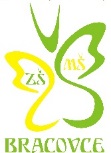 Základná škola s materskou školou Bracovce 26072 05 BracovceProgram rozvoja čitateľskej gramotnosti     Národný ústav certifikovaných meraní (NÚCEM) zistil, že výsledky slovenských žiakov v matematickej, čitateľskej a prírodovednej gramotnosti zaostávajú za priemerom krajín OECD. Pokles úrovne čitateľskej gramotnosti však nie je len slovenským špecifikom, ale týka sa aj iných krajín. V tejto súvislosti sa začína hovoriť o novom fenoméne - bibliofóbii alebo o tzv. a-gramotnosti. Ide o trvalú ľahostajnosť voči čítaniu a knihám. Niektoré európske krajiny (Belgicko, Španielsko, Francúzsko, Litva, Maďarská republika, Portugalsko, Nórsko a Slovinsko) prijali na zlepšenie úrovne čitateľskej  gramotnosti rôzne plány a programy. Slovensko sa pridáva tiež. Ministerstvo školstva v rámci Národnej stratégie zvyšovania úrovne a kontinuálneho rozvíjania čitateľskej gramotnosti pripravilo rozličné taktické iniciatívy. Vychádzalo z idey, že čítanie je pohyb myšlienok a jeho rozvoj je spojený aj s pohybom tela. Športové aktivity nepredstavujú iba pohyb s jeho pozitívnymi účinkami na telesný rozvoj a zdravie. Šport prispieva aj k prekonávaniu pohodlnosti, a teda k budovaniu vytrvalosti, cieľavedomosti, sústredenosti. Rovnako aj čítanie si vyžaduje „tréning“, pravidelnosť, sústredenosť, pozornosť a koncentráciu. Napríklad už v antickom Grécku platilo, že rozvoj duševných schopností, medzi ktoré patrí aj čítanie s porozumením, má byť harmonicky spojený s všestranným telesným rozvojom a naopak.             Zručnosti čítania a písania tvorili oddávna základ vzdelania človeka. Čítanie, písanie a počítanie – známe pod názvom trívium – patrili k učebným predmetom už v stredoveku. Dnes sú čitateľské kompetencie základom pre školské vzdelávanie i rozvoj celoživotného vzdelávania.     V našej škole  medzi priority patrí prehlbovanie čitateľskej gramotnosti, ktorá vedie žiakov k porozumeniu a používaniu písaných textov, k uvažovaniu o nich pri dosahovaní osobných cieľov, rozvíjaní vlastných vedomostí a schopností. Čítanie s porozumením predstavuje integrálnu súčasť všetkých vyučovacích predmetov. Predpoklad pre zvládnutie ostatných vyučovacích predmetov vytvárajú dobré čitateľské zručnosti, preto patria v rámci školského vzdelávania medzi kľúčové oblasti.  Ciele čitateľskej gramotnosti: Bázová gramotnosť Funkčná gramotnosť Cieľom je dosiahnuť základnú (bázovú) gramotnosť. Podľa tohto modelu ide o schopnosť žiaka čítať a porozumieť významu prečítaného textu. Informácie sa ukladajú do pamäti a podľa potreby sa viac alebo menej modifikovane reprodukujú. Výkon sa posudzuje podľa rýchlosti čítania, chybovosti, plynulosti a porozumeniu textu. Ďalšia práca s textom spočíva v spracovaní informácií z prečítaného. Zvyčajne sa tento proces chápe ako výber dôležitých údajov, myšlienok a poznatkov. Komplexnejšie ho vymedzuje model funkčnej gramotnosti.  Spracovanie informácií realizuje týmito procesmi (činnosťami): identifikovanie hierarchie informácií v texte, odlišovanie dôležitých informácií od marginálnych, hľadanie vzťahov medzi hlavnou myšlienkou a podpornými informáciami, komprimovanie (stláčanie) textu, vyvodenie záverov z textu, extrahovanie explicitných (priamo vyjadrených) a implicitných informácií (čítanie medzi riadkami), hodnotenie využitia, užitočnosti, novosti, spoľahlivosti a pravdivosti informácií a kritická reflexia. Výstupom spracovania informácií z textu by malo byť odhalenie informačného jadra textu ako prejav globálneho porozumenia textu.  Základné postupy, pomocou ktorých sa človek k informačnému jadru dopracuje, sú: zovšeobecňovanie – nahradzujú sa podriadené informácie vyššej, všeobecnejšej informácii, vypúšťanie informácií – z textu sa odstraňujú nadbytočné alebo všeobecne známe informácie, integrácia – spájanie informácií, ktoré spolu súvisia alebo vyplývajú jedna z druhej, konštrukcia – vytváranie informácií globálnejšieho charakteru, než sú informácie obsiahnuté v danom texte. Čitateľská gramotnosť je definovaná ako „schopnosť porozumieť a používať také písomné jazykové formy, ktoré vyžaduje spoločnosť, alebo ktoré majú hodnotu pre jednotlivca.  Štyri procesy porozumenia: vyhľadávanie určitých informácií – čitateľ lokalizuje tú informáciu alebo myšlienku v texte, ktorá je dôležitá na porozumenie významu textu; informácia je v texte explicitne (priamo) uvedená; vyvodzovanie záverov – čitateľ vyvodzuje informácie a myšlienky alebo súvislosti medzi nimi, ktoré napriek tomu, že nie sú explicitne formulované, z textu priamo vyplývajú. interpretovanie a integrovanie myšlienok a informácií – čitateľ konštruuje význam nad rámec textu, pri interpretácii nachádza medzi myšlienkami textu súvislosti, pričom využíva svoje predchádzajúce poznatky, vedomosti a skúsenosti; pri interpretácii dochádza okrem integrácie myšlienok a informácií z textu navzájom aj k integrácii a syntéze predchádzajúcich poznatkov a vedomostí čitateľa. hodnotenie obsahu, jazyka a textových prvkov – čitateľ kriticky hodnotí prečítaný text – jeho obsah a formu, čo zahŕňa aj reflektovanie štruktúry textu, jazykových prostriedkov, literárnych útvarov vrátane autorovho osobného pohľadu a štýlu; čitateľ pritom využíva svoje vedomosti o svete, znalosti jazyka a jazykových konvencií, opiera sa o svoje predošlé skúsenosti s čítaním textov. Obsah textu môže byť hodnotený z hľadiska jeho celkovej hodnoty, hodnovernosti, alebo jeho významu pre čitateľa. Pri hodnotení textu môže čitateľ vychádzať zo svojho chápania sveta a predošlých čitateľských skúseností. Zatiaľ čo prvé dva procesy porozumenia sú úzko späté s textom, druhé dva vo väčšej miere predpokladajú využívanie vedomostí a skúseností žiakov. Ciele čítania, ktoré súvisia s motiváciou žiakov a ktoré sa u detských čitateľov uplatňujú najviac, či už v škole alebo mimo nej. Sú to: Čítanie pre literárny zážitok súvisí s čítaním literárnych textov (beletrie), v ktorých sa čitateľ stretáva s fiktívnymi hrdinami, udalosťami, či prostredím, kde sa príbeh odohráva. Čítanie na získavanie informácií sprostredkované rôznymi druhmi informačných (faktografických) textov, v ktorých sa čitateľ stretáva s aspektmi reálneho sveta, dozvedá sa o podstate a príčinách fungovania javov. Prácu s informáciami v primárnom vzdelávaní určujú niektoré kľúčové kompetencie (spôsobilosti) (Štátny vzdelávací program, ŠPÚ, 2008): sociálne komunikačné kompetencie – rozumie rôznym typom doteraz používaných textov a bežne používaným prejavom neverbálnej komunikácie a dokáže na neadekvátne reagovať; kompetencie v oblasti informačných a komunikačných technológií – dokáže adekvátne veku aktívne vyhľadávať informácie na internete; kompetencia k celoživotnému učeniu sa – vyberá a hodnotí získané informácie, spracováva ich a využíva vo svojom učení a v iných činnostiach; kompetencia riešiť problémy – hľadá a využíva rôzne informácie, skúša viaceré možnosti riešenia problému, overuje správnosť riešenia a osvedčené postupy aplikuje pri podobných alebo nových problémoch. Vzdelávacie ciele čitateľskej gramotnosti Na primárnom stupni vzdelávania ma kľúčové postavenie slovenský jazyk a literatúra.  V nižšom sekundárnom vzdelávaní sa systematicky žiak učí čítať s porozumením v predmete slovenský jazyk. Tradičné formy na rozvoj čitateľskej gramotnosti: hlasné čítanie, tiché čítanie, vzájomné čítanie / v dvojiciach, v skupine/, odpovede na otázky k textu, tvorba otázok k textu / ak vie o čom čítal, vie vytvárať otázky/, rozprávať jeden druhému o prečítanom, napísať krátku vlastnú reakciu, dramatizácia, výstavky kníh s možnosťou ich zakúpenia, pravidelné návštevy školskej knižnice, pripravovať pracovné listy i prezentácie, pracovať s textom v papierovej i elektronickej podobe, tvorba školského časopisu AHA-HO, čitateľské kútiky na chodbách školy a iné. Netradičné formy na rozvoj čitateľskej gramotnosti: Aktivity k rozvoju čitateľskej gramotnosti sú uvedené v pláne práce školy na školský rok 2017/2018. Všeobecné úlohy zamerané na rozvoj čitateľskej gramotnosti žiakov v základnej škole                    Podporovať vzdelávanie pedagogických zamestnancov v oblasti rozvíjania predčitateľskej a čitateľskej gramotnosti detí a žiakov.  Formovať kladný vzťah detí a žiakov ku knihe a literatúre, organizovať súťaže                        v čitateľských zručnostiach a popoludňajšie čitateľské aktivity v školských kluboch detí.  Vypracovať plán aktivít na podporu rozvoja čitateľskej gramotnosti a začleniť ho do ŠkVP; dbať o zvyšovanie jazykovej kultúry žiakov na všetkých vyučovacích hodinách (t. j. nielen na vyučovacej hodine slovenského jazyka a literatúry).  Využívať možnosť vzdelávania celého pedagogického zboru z ponuky vzdelávacích aktivít MPC v oblasti cieleného rozvíjania čitateľskej gramotnosti, resp. vzdelávania pre riadiacich zamestnancov škôl s obsahovým zameraním na tvorbu vlastnej stratégie rozvoja čitateľskej gramotnosti.  Podporovať voľnočasové aktivity detí a žiakov zamerané na jazykovú kultúru (recitačné a literárne súťaže, školské časopisy).  V materských, základných a stredných školách systematicky budovať školskú knižnicu. Na www.edicnyportal.sk je zverejnený zoznam zostatkových zásob titulov nereformných učebníc a učebných textov, ktoré sú k dispozícii školám na objednanie pre potreby doplnenia knižničného fondu v školských knižniciach.  Odporúča sa využívať možnosti dané školskou knižnicou na vyučovanie literatúry na vyučovacích hodinách slovenského jazyka a literatúry. Odporúča sa podľa možností doplniť knižničný fond dielami súčasnej literatúry pre deti a mládež.  Vzdelávacia oblasť Primárne vzdelávanie Sekundárne vzdelávanie Jazyk a komunikácia Vlastná tvorba jazykových prejavov, práca s informáciami, čitateľská gramotnosť, schopnosť argumentovať. Kľúčové jazykové kompetencie – počúvanie, hovorenie, písanie, čítanie s porozumením. Čitateľské kompetencie – súbor vedomosti, zručnosti, hodnôt a postojov zameraných na prijem (recepciu) umeleckého textu (čítanie, deklamácia, počúvanie), jeho analýzu, interpretáciu a hodnotenie. Rozvoj čitateľských schopnosti, ktoré presahujú aspekt technického zvládnutia čítaného textu a smerujú  k prijatiu jeho obsahu. Vlastná tvorba jazykových prejavov, práca s informáciami, čitateľská gramotnosť, schopnosť argumentovať. Kľúčové jazykové kompetencie – počúvanie, hovorenie, písanie, čítanie s porozumením. Čitateľské kompetencie – súbor vedomosti, zručnosti, hodnôt a postojov zameraných na prijem (recepciu) umeleckého textu (čítanie, deklamácia, počúvanie), jeho analýzu, interpretáciu a hodnotenie. Rozvoj čitateľských schopnosti, ktoré presahujú aspekt technického zvládnutia čítaného textu a smerujú  k prijatiu jeho obsahu. Príroda a spoločnosť Samostatne sa orientovať v informáciách a vedieť ich spracovávať objektívne do takej miery, do akej to povoľuje Získavať informácie o prírode a jej zložkách nielen z rôznych zdrojov, ale aj prostredníctvom vlastných pozorovaní a experimentov v prírode a v Človek a príroda Samostatne sa orientovať v informáciách a vedieť ich spracovávať objektívne do takej miery, do akej to povoľuje Získavať informácie o prírode a jej zložkách nielen z rôznych zdrojov, ale aj prostredníctvom vlastných pozorovaní a experimentov v prírode a v kognitívna úroveň žiaka. laboratóriu, čím si rozvíjajú zručnosti pri práci s grafmi, tabuľkami, schémami, obrázkami, náčrtmi. Človek a spoločnosť kognitívna úroveň žiaka. Získavať základne schopnosti a zručnosti poznávať historicky materiál. Vyhľadávať relevantne informácie z rôznych zdrojov a využívať ich v dejepise. Pracovať s informáciami o Slovenskej republike ako časti Zeme a o Zemi ako celku, porozumieť a rozvíjať čítanie a interpretáciu obrázkov, fotografii, grafov, tabuliek, prierezov, schém a diagramov ako prostriedkov geografie. Matematika a práca s informáciami kognitívna úroveň žiaka. Matematika sa podieľa na rozvíjaní schopnosti žiakov používať prostriedky IKT na vyhľadávanie, spracovanie, uloženie a prezentáciu informácii. Stupeň vzdelávania Schopnosti žiaka Zručnosti žiaka Primárne vzdelávanie  I.  Vyhľadať informáciu Vedieť vyhľadať priamu informáciu po prečítaní časti príbehu. Primárne vzdelávanie II. Rozvoj predstavivosti      a fantázie Sformulovať svoju predstavu o pokračovaní textu. Primárne vzdelávanie III. Analytické        a interpretačné       zručnosti. Zostaviť osnovu prečítaného textu. Primárne vzdelávanie III. Analytické        a interpretačné       zručnosti. Určiť hlavnú myšlienku prečítaného textu. Primárne vzdelávanie III. Analytické        a interpretačné       zručnosti. Prerozprávať obsah prečítaného textu.  Primárne vzdelávanie III. Analytické        a interpretačné       zručnosti. Vyjadriť svoje pocity a zážitky z prečítaného textu. Primárne vzdelávanie III. Analytické        a interpretačné       zručnosti. Identifikovať hlavné a vedľajšie postavy. Primárne vzdelávanie III. Analytické        a interpretačné       zručnosti. Odlišovať prozaické a básnické texty. Primárne vzdelávanie III. Analytické        a interpretačné       zručnosti. Odlišovať umelecké a náučné texty.  Primárne vzdelávanie IV. Schopnosť získavať        informácie Získavať informácie pozorovaním, skúmaním hľadaním v rôznych informačných textoch. V. Schopnosť orientovať        sa v netextových        materiáloch Orientovať sa v mape, rozprávať o obrázkoch,  fotografiách, 	triediť 	ich, 	využívať v kontextových situáciách.  Sekundárne vzdelávanie I. Zamerať svoje      čítanie podľa potreby Vybrať text podľa komunikačného zámeru a podľa danej situácie. Sekundárne vzdelávanie I. Zamerať svoje      čítanie podľa potreby Nahlas, ticho a opakovane prečítať text. Sekundárne vzdelávanie II. Pochopiť význam       textu Pochopiť umelecký a vecný text s využitím explicitných informácií. Sekundárne vzdelávanie II. Pochopiť význam       textu Pochopiť text podľa implicitných informácií. Sekundárne vzdelávanie II. Pochopiť význam       textu Tvoriť a overiť navrhnute hypotézy. Sekundárne vzdelávanie II. Pochopiť význam       textu Reprodukovať umelecky a vecný text na základe chronologickej alebo logickej postupnosti. Sekundárne vzdelávanie III. Pochopiť formálnu       stránku textu Rozoznať všeobecne usporiadanie textu – odseky, nadpisy atď. Sekundárne vzdelávanie III. Pochopiť formálnu       stránku textu Rozpoznať a pomenovať rozlične texty a určiť ich horizontálnu štruktúru. Sekundárne vzdelávanie IV. Odlíšiť vetu a text Vyhľadať prvky nadväznosti medzi slovami a skupinami slov, ktoré slúžia na plynulý prechod medzi vetami, odsekmi, časťami výpovedí.  Sekundárne vzdelávanie IV. Odlíšiť vetu a text Určiť časovú a logickú postupnosť v rozvíjaní témy. Sekundárne vzdelávanie V. Pochopiť zmysel interpunkčných znamienok gramatických kategórii (rod, číslo, pád, osoba, číslo, čas) Sekundárne vzdelávanie VI. Pochopiť význam        lexikálnych jednotiek Porozumieť významu slov v umeleckých a vecných textoch. Sekundárne vzdelávanie VI. Pochopiť význam        lexikálnych jednotiek Overiť si význam slova. Sekundárne vzdelávanie VI. Pochopiť význam        lexikálnych jednotiek Porozumieť štruktúre slova a jeho častiam, napr. slabikám a hláskam. Sekundárne vzdelávanie VI. Pochopiť význam        lexikálnych jednotiek Rozoznať sémantické vzťahy medzi slovami, skupinami slov, jednovýznamove – viacvýznamove slova 